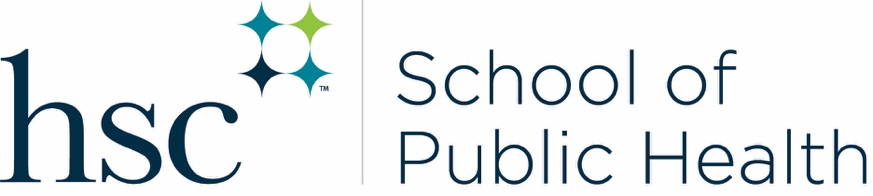     										     	Office of Academic Services     				 EAD- 716Phone: 817.735.0489                                                                                                                                                                                        sphacademics@unthsc.edu INTENT TO GRADUATE FORMName:Personal Email Address:Degree:  MPH             MHA                 MS                PhDConcentration:                                                       Semester and Year of Graduation:Participating in SPH Commencement Ceremony:   Yes or No(Commencement is held once a year in May; refer to the academic calendar for the exact date)Culminating Experience:  CPH Exam:                         Dissertation:                              Title of Thesis/Dissertation:Student’s Signature*:                                                                                       Student ID:*By signing this form, I authorize Student Financials to add the associated fees to my Student Bill.